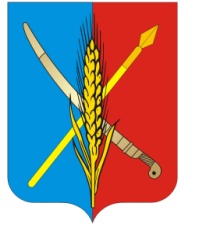 АДМИНИСТРАЦИЯВасильево-Ханжоновского сельского поселенияНеклиновского района Ростовской областиРАСПОРЯЖЕНИЕ«___» января  2024г.                                   №               с. Васильево-ХанжоновкаВ соответствии с постановлением Администрации Васильево-Ханжоновского сельского поселения от 20.09.2013 № 38 «Об утверждении Порядка разработки, реализации и оценки эффективности муниципальных программ Васильево-Ханжоновского сельского поселения»:1. Утвердить план реализации муниципальной программы Васильево-Ханжоновского сельского поселения «Организация благоустройства населенных пунктов Васильево-Ханжоновского сельского поселения» на 2024 год (далее – план реализации) согласно приложению к настоящему распоряжению.2. Настоящее распоряжение вступает в силу со дня его подписания.3. Контроль за исполнением настоящего распоряжения оставляю за собой.Глава АдминистрацииВасильево-Ханжоновского           сельского поселения			                                 С.Н. ЗацарнаяРаспоряжение вносит сектор экономики и финансовАдминистрации Васильево-Ханжоновского сельского поселенияПриложениек распоряжению  администрации Васильево-Ханжоновского сельского поселенияПланреализации муниципальной программы «Организация благоустройства населенных пунктов Васильево-Ханжоновского сельского поселения»  на 2024 год<1> По строке «Мероприятие» указывается заместитель руководителя, курирующий данное направление, либо начальник структурного под-разделения, непосредственно подчиненный руководителю. По строке «Контрольное событие муниципальной программы» указывается руково-дитель, а также заместитель руководителя, курирующий данное направление, либо начальник структурного подразделения, непосредственно подчинённый руководителю органа местного самоуправления Васильево-Ханжоновского сельского поселения, определенного ответственным исполнителем, соисполнителем. <2> Объем расходов приводится на очередной финансовый год. <3> В целях оптимизации содержания информации в графе 2 допускается использование аббревиатур, например: основное мероприятие 1.1 – ОМ 1.1.Об утверждении плана реализации муниципальной программы Васильево-Ханжоновского сельского поселения «Организация благоустройства населенных пунктов Васильево-Ханжоновского сельского поселения» на 2024 год№ п/пНаименование Ответственный 
 исполнитель, соисполнитель, участник(должность/ФИО) <1>Ожидаемый результат  (краткое описание)Срок    
реализации 
  (дата)Объем расходов на 2024 год (тыс.руб.) <2>Объем расходов на 2024 год (тыс.руб.) <2>Объем расходов на 2024 год (тыс.руб.) <2>Объем расходов на 2024 год (тыс.руб.) <2>Объем расходов на 2024 год (тыс.руб.) <2>№ п/пНаименование Ответственный 
 исполнитель, соисполнитель, участник(должность/ФИО) <1>Ожидаемый результат  (краткое описание)Срок    
реализации 
  (дата)всегообластной
   бюджетместный бюджетвнебюджетные
источники1234567891Подпрограмма 1. «Организация благоустройства и озеленения территории сельского поселения, воспроизводство многолетних насаждений расположенных в границах сельского поселения»Администрация Васильево-Ханжоновского сельского поселения /ведущий специалист Новикова О.С.ХX820,00,0620,00,02Основное мероприятие 1.1.  Благоустройство скверов и парков, текущее содержаниеАдминистрация Васильево-Ханжоновского сельского посе-ления/ ведущий специалист Новикова О.С.Поддержание санитарных норм и эстетичного вида  территории поселениявесьпериод  с 01.01.2024г по 31.12.2024г800,00,0800,00,03Основное мероприятие 1.2.  Проведение противоклещевой обработки территории поселенияАдминистрация Васильево-Ханжоновского сельского посе-ления/ ведущий специалист Новикова О.С.Поддержание санитарных норм и эстетичного вида  территории поселенияс 29.03.2024г по24.24.2024г20,00,020,00,04Основное мероприятие 1.3.  Обкос травы на территории сельского поселения (приобретение бензина для обкоса)Администрация Васильево-Ханжоновского сельского посе-ления/ ведущий специалист Новикова О.С.Поддержание санитарных норм и эстетичного вида  территории поселениявесьпериод  с 01.06.2024г по 31.08.2024г0,00,00,00,05Основное мероприятие 1.4  Приобретение товаров для благоустройстваАдминистрация Васильево-Ханжоновского сельского посе-ления/ ведущий специалист Новикова О.С.Поддержание санитарных норм и эстетичного вида  территории поселениявесьпериод  с 01.01.2024г по 31.12.2024г0,00,00,00,06Контрольное событие  про-граммы. Администрация Васильево-Ханжоновского сельского поселения/ ведущий специалист Новикова О.С.заключение контрактов на оказание услугХХХХ7Подпрограмма 2. «Организация содержания мест захоронения в сельском поселении» Администрация Васильево-Ханжоновского сельского поселения/ ведущий специалист Новикова О.С.ХX0,00,00,00,08Основное мероприятие 2.1 Содержание памятников на территории сельского поселения Администрация Васильево-Ханжоновского сельского поселения/ ведущий специалист Новикова О.С.Поддержание санитарных норм и эстетичного вида  территории поселениявесьпериод  с 01.01.2024г по 31.12.2024г0,00,00,00,09Контрольное событие программыАдминистрация Васильево-Ханжоновского сельского поселения/ ведущий специалист Новикова О.С.ХХХХ10Подпрограмма 3. «Организация прочих мероприятий по благоустройству территории сельского поселения»Администрация Васильево-Ханжоновского сельского поселения/ ведущий специалист Новикова О.С.ХX1,00,01,00,011Основное мероприятие 3.1 Содержание колодцев на территории сельского поселенияАдминистрация Васильево-Ханжоновского сельского посе-ления/ ведущий специалист Новикова О.С.Поддержание санитарных норм и эстетичного вида  территории поселениявесьпериод  с 01.01.2024г по 31.12.2024г0,00,00,00,012Основное мероприятие 3.2 Содержание остановок на территории сельского поселенияАдминистрация Васильево-Ханжоновского сельского посе-ления/ ведущий специалист Новикова О.С.Поддержание санитарных норм и эстетичного вида  территории поселениявесьпериод  с 01.01.2024г по 31.12.2024г0,00,00,00,013Основное мероприятие 3.3 Ликвидация несанкционированных свалок в местах отдыхаАдминистрация Васильево-Ханжоновского сельского посе-ления/ ведущий специалист Новикова О.С.Поддержание санитарных норм и эстетичного вида  территории поселениявесьпериод  с 01.01.2024г по 31.12.2024г0,00,00,00,014Основное мероприятие 3.4Прочие мероприятия Администрация Васильево-Ханжоновского сельского посе-ления/ ведущий специалист Новикова О.С.Поддержание санитарных норм и эстетичного вида  территории поселениявесьпериод  с 01.01.2024г по 31.12.2024г1,00,01,00,018Контрольное событие программызаключение контрактов на оказание услуг по благоустройству поселенияАдминистрация Васильево-Ханжоновского сельского посе-ления/ ведущий специалист Новикова О.С.период  с 01.01.2024г по 31.12.2024г0,00,00,00,019Итого по муниципальной программеАдминистрация Васильево-Ханжоновского сельского поселения/ ведущий специалист  Новикова О.С.ХХ821,00,0821,00,0